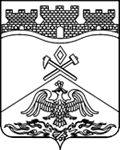 РОССИЙСКАЯ  ФЕДЕРАЦИЯРОСТОВСКАЯ ОБЛАСТЬмуниципальное бюджетное общеобразовательное учреждениег.Шахты Ростовской области«Средняя общеобразовательная школа №50»346536, Ростовская область, г. Шахты, ул. Паустовского, 2-а,  тел: (8636) 288-666,   е-mail: sckool50@mail.ruРАБОЧАЯ ПРОГРАММАпо английскому языкуУровень общего образования (класс)(начальное общее, основное общее, среднее общее образование с указанием класса)Данная рабочая программа рассчитана 9 «а» на _____ часа                                          9 «б» на _____ часав соответствии с календарно-учебным графиком, учебным планом, расписанием занятий на 2019-2020 учебный год. Учитель  Е.В.ЮщенкоПрограмма разработана на основе:- федерального государственного образовательного стандарта;- примерной программы основного общего образования по курсу «Английский язык»;- авторской программы В.П. Кузовлев, Н.М. Лапа, Э.Ш. Перегудова «Английсий язык 5-9».2019-2020 учебный годПЛАНИРУЕМЫЕ РЕЗУЛЬТАТЫ ОСВОЕНИЯ УЧЕБНОГО ПРЕДМЕТА «АНГЛИЙСКИЙ ЯЗЫК»Данная программа предназначена для организации процесса обучения английскому языку в образовательных учреждениях основного общего образования на основе линии УМК «Английский язык» (9 класс) авторов В. П. Кузовлева, Н. М. Лапа, Э. Ш. Перегудовой и др. (издательство «Просвещение»).Личностные результатыУ учащегося будут сформированы:мотивация к изучению иностранных языков и стремление к самосовершенствованию в образовательной области «Иностранный язык»;осознание возможности самореализации средствами иностранного языка;стремление к совершенствованию речевой культуры в целом;коммуникативная компетенция в межкультурной и межэтнической коммуникации;такие качества, как воля, целеустремленность, креативность, инициативность, эмпатия, трудолюбие, дисциплинированность;стремление к лучшему осознанию культуры своего народа и готовность содействовать ознакомлению с ней представителей других стран;толерантное отношение к проявлениям иной культуры; осознание себя гражданином своей страны и мира; Учащийся  получит возможность для формирования:выраженной устойчивой учебно-познавательной мотивации и интереса к учению;готовности к самообразованию и самовоспитанию;ценностно-смысловых установок обучающихся, отражающих их личностные позиции, социальные компетенции;компетентности в реализации основ гражданской идентичности в поступках и деятельности;морального сознания и компетентности в решении моральных проблем на основе личностного выбора, нравственных чувств и нравственного поведения; эмпатии, как осознанного понимания и сопереживания чувствам других, выражающейся в поступках, направленных на помощь и обеспечение благополучия;готовности отстаивать национальные и общечеловеческие (гуманистические, демократические) ценности, свою гражданскую позицию.Метапредметные результатыРегулятивныеУчащийся научится:ставить учебные задачи;планировать свою деятельность в соответствии с поставленной задачей и
условиями ее реализации;осуществлять рефлексию при сравнении планируемого полученного результатов;оценивать правильность выполнения действия на уровне адекватной
ретроспективной оценки соответствия результатов требованиям данной задачи;адекватно воспринимать предложения и оценку учителей, товарищей, родителей и
других людей;различать способ и результат действия; вносить необходимые коррективы в
действие после его завершения на основе его оценки и учета характера сделанных ошибокУчащийся получит возможность научиться:преобразовывать практическую задачу в познавательную;проявлять познавательную инициативу в учебном сотрудничестве;осуществлять контроль по результату и по способу действия, самостоятельно оценивать правильность выполнения действия и вносить необходимые коррективы в
исполнение как по ходу его реализации, так и в конце действия;выявлять пробелы и устранять их в индивидуальном режиме, консультируясь с
учителем, родителями или самостоятельно.ПознавательныеУчащийся научится:осуществлять поиск необходимой информации для выполнения учебных заданий с
использованием учебной литературы, энциклопедий, справочников;осуществлять анализ объектов с выделением существенных и несущественных
признаков;осуществлять синтез как составление целого из частей;проводить сравнение, классификацию по заданным критериям;устанавливать причинно-следственные связи;проявлять познавательную инициативу в учебном сотрудничестве;строить сообщения в устной форме;ориентироваться на разнообразие способов решения задач;извлекать, обрабатывать и презентовать информацию;строить рассуждения в форме связи простых суждений об объекте, его строении ,свойствах и связях; обобщать, т. е. осуществлять генерализацию и выведение общности для целого ряда или класса единичных объектов, на основе выделения сущностной связи;осуществлять подведение под понятие на основе распознавания объектов, выделения существенных признаков и их синтеза;устанавливать аналогии;Учащийся получит возможность научиться:осуществлять расширенный поиск информации с использованием ресурсов
библиотек и сети Интернет;осознанно и произвольно строить сообщения в устной и письменной форме;осуществлять выбор наиболее эффективных способов решения задач в зависимости
от конкретных условий;логически мыслить и адекватно излагать свои мысли.КоммуникативныеУчащийся научится:с достаточной полнотой и точность выражать свои мысли в соответствии с
задачами и условиями коммуникации;монологической и диалогической форме речи;слушать и понимать речь других;выразительно читать и пересказывать текст;договариваться с одноклассниками совместно с учителем о правилах поведения и
общения и следовать им;учиться работать в паре, группе; выполнять различные роли (лидера, исполнителя).Учащийся получит возможность научиться:учитывать и координировать в сотрудничестве позиции других людей, отличные
от собственной;учитывать разные мнения и интересы и обосновывать собственную позицию;понимать относительность мнений и подходов к решению проблемы;аргументировать свою позицию и координировать ее с позициями партнеров в
сотрудничестве при выработке общего решения в совместной деятельности;продуктивно содействовать разрешению конфликтов на основе учета интересов и
позиций всех участников;осуществлять взаимный контроль и оказывать в сотрудничестве необходимую
взаимопомощь;адекватно использовать речевые средства для эффективного решенияразнообразных коммуникативных задач, планирования и регуляции своей деятельности.Предметные результатыГоворение.Диалогическая речьУчащийся научится:вести диалог (диалог этикетного характера, диалог - расспрос, диалог-побуждение к действию; комбинированный диалог) в стандартных ситуациях неофициального общения в рамках освоенной тематики, соблюдая нормы речевого этикета, принятые в стране изучаемого языка.Учащийся получит возможность научиться:вести диалог-обмен мнениями;брать и давать интервью;вести диалог-расспрос на основе нелинейного текста (таблицы, диаграммы ит. д.).Говорение.Монологическая речьУчащийся научится:строить связное монологическое высказывание с опорой на зрительную наглядность и/или вербальные опоры (ключевые слова, план, вопросы) в рамках освоенной тематики;описывать события с опорой на зрительную наглядность и/или вербальную опору (ключевые слова, план, вопросы);давать краткую характеристику реальных людей и литературных персонажей;передавать основное содержание прочитанного текста с опорой или без опоры на текст, ключевые слова/ план/ вопросы;описывать картинку/ фото с опорой или без опоры на ключевые слова/ план/вопросы.Учащийся получит возможность научиться:делать сообщение на заданную тему на основе прочитанного;комментировать факты из прочитанного/ прослушанного текста, выражать и аргументировать свое отношение к прочитанному/ прослушанному;кратко высказываться без предварительной подготовки на заданную тему в соответствии с предложенной ситуацией общения;кратко высказываться с опорой на нелинейный текст (таблицы, диаграммы ,расписание и т. п.);кратко излагать результаты выполненной проектной работы.АудированиеУчащийся научится:воспринимать на слух и понимать основное содержание несложных аутентичных текстов, содержащих некоторое количество неизученных языковых явлений;воспринимать на слух и понимать нужную/интересующую/ запрашиваемую информацию в аутентичных текстах, содержащих как изученные языковые явления, так и некоторое количество неизученных языковых явлений.Учащийся получит возможность научиться:выделять основную тему в воспринимаемом на слух тексте;использовать контекстуальную или языковую догадку при восприятии на слух текстов, содержащих незнакомые слова.ЧтениеУчащийся научится:читать и понимать основное содержание несложных аутентичных текстов, содержащие отдельные неизученные языковые явления;читать и находить в несложных аутентичных текстах, содержащих отдельные неизученные языковые явления, нужную/интересующую/ запрашиваемую информацию, представленную в явном и в неявном виде;читать и полностью понимать несложные аутентичные тексты, построенные на изученном языковом материале;выразительно читать вслух небольшие построенные на изученном языковом материале аутентичные тексты, демонстрируя понимание прочитанного.Учащийся получит возможность научиться:устанавливать причинно-следственную взаимосвязь фактов и событий, изложенных в несложном аутентичном тексте;восстанавливать текст из разрозненных абзацев или путем добавлениявыпущенных фрагментов.Письменная речьУчащийся научится:заполнять анкеты и формуляры, сообщая о себе основные сведения (имя, фамилия, пол, возраст, гражданство, национальность, адрес и т. д.);писать короткие поздравления с днем рождения и другими праздниками, с употреблением формул речевого этикета, принятых в стране изучаемого языка, выражать пожелания (объемом 30–40 слов, включая адрес);писать личное письмо в ответ на письмо-стимул с употреблением формул речевого этикета, принятых в стране изучаемого языка: сообщать краткие сведения о себе и запрашивать аналогичную информацию о друге по переписке; выражать благодарность, извинения, просьбу; давать совет и т. д. (объемом 100–120 слов, включая адрес);писать небольшие письменные высказывания с опорой на образец/ план. Учащийся получит возможность научиться: делать краткие выписки из текста с целью их использования в собственных устных высказываниях;писать электронное письмо (e-mail) зарубежному другу в ответ на электронное письмо-стимул;составлять план/ тезисы устного или письменного сообщения;кратко излагать в письменном виде результаты проектной деятельности;писать небольшое письменное высказывание с опорой на нелинейный текст(таблицы, диаграммы и т. п.).Языковые навыки и средства оперирования имиОрфография и пунктуацияУчащийся научится:правильно писать изученные слова;правильно ставить знаки препинания в конце предложения: точку в конце повествовательного предложения, вопросительный знак в конце вопросительного предложения, восклицательный знак в конце восклицательного предложения;расставлять в личном письме знаки препинания, диктуемые его форматом, в соответствии с нормами, принятыми в стране изучаемого языка.Учащийся получит возможность научиться:сравнивать и анализировать буквосочетания английского языка и их транскрипцию.Фонетическая сторона речи Учащийся научится:различать на слух и адекватно, без фонематических ошибок, ведущих к сбою коммуникации, произносить слова изучаемого иностранного языка;соблюдать правильное ударение в изученных словах;различать коммуникативные типы предложений по их интонации;членить предложение на смысловые группы;адекватно, без ошибок, ведущих к сбою коммуникации, произносить фразы сточки зрения их ритмико-интонационных особенностей (побудительное предложение; общий, специальный, альтернативный и разделительный вопросы), в том числе, соблюдая правило отсутствия фразового ударения на служебных словах.Учащийся получит возможность научиться:выражать модальные значения, чувства и эмоции с помощью интонации;различать британские и американские варианты английского языка в прослушанных высказываниях.Лексическая сторона речиУчащийся научится:узнавать в письменном и звучащем тексте изученные лексические единицы(слова, словосочетания, реплики-клише речевого этикета), в том числе многозначные в пределах тематики основной школы;употреблять в устной и письменной речи в их основном значении изученные лексические единицы (слова, словосочетания, реплики-клише речевого этикета), в том числе многозначные, в пределах тематики основной школы в соответствии с решаемой коммуникативной задачей;соблюдать существующие в английском языке нормы лексической сочетаемости;распознавать и образовывать родственные слова с использованием словосложения и конверсии в пределах тематики основной школы в соответствии с решаемой коммуникативной задачей;распознавать и образовывать родственные слова с использованием аффиксации в пределах тематики основной школы в соответствии с решаемой коммуникативной задачей:глаголы при помощи аффиксов dis-, mis-, re-, -ize/-ise;имена существительные при помощи суффиксов -or/ -er, -ist , -sion/-tion, -nce/-ence, -ment, -ity , -ness, -ship, -ing;имена прилагательные при помощи аффиксовinter-; -y, -ly, -ful , -al , -ic,-ian/an, -ing; -ous, -able/ible, -less, -ive;наречия при помощи суффикса -ly;имена существительные, имена прилагательные, наречия при помощи отрицательных префиксов  un-,im-/in-;числительные при помощи суффиксов -teen, -ty; -th.Учащийся получит возможность научиться:распознавать и употреблять в речи в нескольких значениях многозначные слова, изученные в пределах тематики основной школы;знать различия между явлениями синонимии и антонимии; употреблять в речи изученные синонимы и антонимы адекватно ситуации общения;распознавать и употреблять в речи наиболее распространенные фразовые глаголы;распознавать принадлежность слов к частям речи по аффиксам;распознавать и употреблять в речи различные средства связи в тексте для обеспечения его целостности (firstly, tobeginwith, however, asforme, finally, atlast, etc.);использовать языковую догадку в процессе чтения и аудирования (догадываться о значении незнакомых слов по контексту, по сходству с русским/ родным языком, по словообразовательным элементам.Грамматическая сторона речиУчащийся научится:оперировать в процессе устного и письменного общения основным и синтаксическими конструкциями и морфологическими формами в соответствии с коммуникативной задачей в коммуникативно-значимом контексте:распознавать и употреблять в речи различные коммуникативные типы предложений: повествовательные (в утвердительной и отрицательной форме)вопросительные (общий, специальный, альтернативный и разделительный вопросы),побудительные (в утвердительной и отрицательной форме) и восклицательные;распознавать и употреблять в речи распространенные и нераспространенные простые предложения, в том числе с несколькими обстоятельствами, следующими в определенном порядке;распознавать и употреблять в речи предложения с начальным It;распознавать и употреблять в речи предложения с начальным There+to be;распознавать и употреблять в речи сложносочиненные предложения с сочинительными союзами and, but, or;распознавать и употреблять в речи сложноподчиненные предложения с союзами и союзными словами because, if,that, who, which,what, when, where, how,why;использовать косвенную речь в утвердительных и вопросительных предложениях в настоящем и прошедшем времени; распознавать и употреблять в речи условные предложения реального характера (Conditional I – If I see Jim, I’ll invite him to our school party) и нереального характера (Conditional II – If I were you, I would start learning French);распознавать и употреблять в речи имена существительные в единственном числе и во множественном числе, образованные по правилу, и исключения;распознавать и употреблять в речи существительные с определенным/неопределенным/нулевым артиклем;распознавать и употреблять в речи местоимения: личные (в именительном и объектном падежах, в абсолютной форме), притяжательные, возвратные, указательные, неопределенные и их производные, относительные, вопросительные;распознавать и употреблять в речи имена прилагательные в положительной, сравнительной и превосходной степенях, образованные по правилу, и исключения;распознавать и употреблять в речи наречия времени и образа действия и слова, выражающие количество (many/much, few/afew, little/alittle); наречия в положительной, сравнительной и превосходной степенях, образованные по правилу и исключения;распознавать и употреблять в речи количественные и порядковые числительные;распознавать и употреблять в речи глаголы в наиболее употребительных временных формах действительного залога: Present Simple, Future Simple и Past Simple, Present и Past Continuous, Present Perfect;распознавать и употреблять в речи различные грамматические средства для выражения будущего времени: Simple Future, to be going to, Present Continuous;распознавать и употреблять в речи модальные глаголы и их эквиваленты (may,can,could,beableto,must,haveto, should);распознавать и употреблять в речи глаголы в следующих формах страдательного залога: Present Simple Passive, Past Simple Passive;распознавать и употреблять в речи предлоги места, времени, направления; предлоги, употребляемые при глаголах в страдательном залоге.Учащийся получит возможность научиться:распознавать сложноподчиненные предложения с придаточными: времени ссоюзом since; цели с союзом so that; условия с союзом unless; определительными с союзами who, which, that;распознавать и употреблять в речи сложноподчиненные предложения с союзами whoever, whatever, however, whenever;распознавать и употреблять в речи предложения с конструкциями as … as;notso … as; either … or; neither … nor;распознавать и употреблять в речи предложения с конструкцией I wish;распознавать и употреблять в речи конструкции с глаголами на -ing: to love/hate doing something; Stop talking;распознаватьиупотреблятьвречиконструкцииIt takes me …to do something; tolook / feel / be happy;распознавать и употреблять в речи определения, выраженные прилагательными, в правильном порядке их следования;распознавать и употреблять в речи глаголы во временных формахдействительного залога:PastPerfect, Present PerfectContinuous, Future-in-the-Past;распознавать и употреблять в речи глаголы в формах страдательного залогаFuture SimplePassive, PresentPerfect Passive;распознавать и употреблять в речи модальные глаголы need, shall, might, would;распознавать по формальным признакам и понимать значение неличных форм глагола (инфинитива, герундия, причастия Iи II, отглагольного существительного) без различения их функций и употреблять их в речи;распознавать и употреблять в речи словосочетания «Причастие I+существительное» (a playing child) и «Причастие II+существительное» (a written poem).Социокультурные знания и уменияУчащийся научится:употреблять в устной и письменной речи в ситуациях формального и неформального общения основные нормы речевого этикета, принятые в странах изучаемого языка;представлять родную страну и культуру на английском языке;понимать социокультурные реалии при чтении и аудировании в рамках изученного материала.Учащийся получит возможность научиться:использовать социокультурные реалии при создании устных и письменных высказываний;находить сходство и различие в традициях родной страны и страны/стран изучаемого языка.Компенсаторные умения Учащийся научится:выходить из положения при дефиците языковых средств: использовать переспрос при говорении.Учащийся получит возможность научиться:использовать перифраз, синонимические и антонимические средства при говорении;СОДЕРЖАНИЕ УЧЕБНОГО ПРЕДМЕТАПредметное содержание речиПредметное содержание речи реализуется в воспитательном, развивающем, познавательном (социокультурном) и учебном аспектах иноязычной культуры.Чтение? Почему бы и нет? Знаменитые писатели и их произведения. Литературная карта страны. Литературные жанры. Предпочтения подростков в чтении. Любимые писатели, произведения. Выбор книги в качестве подарка. Залог активный и пассивный, Словообразование, Придаточные предложения, Прямая и косвенная речь.Пусть звучит музыка. Музыкальная карта страны. История рок- и поп-музыки, наиболее известные исполнители, их произведения. Музыкальные предпочтения. Променад-концерты. Грамматическая сторона речи включает: артикль, словообразование, глаголы с окончанием –ing.Какие есть новости?Радио, телевидение: каналы, фильмы и программы. Любимые передачи. Пресса: виды периодических изданий. Периодика для подростков. Интернет. Роль и влияние средств массовой информации на жизнь человека. Грамматическая часть включает в себя: косвенную речь, согласование времен, Предложения с модальными глаголами в косвенной речи, Придаточные условные предложения.Какую школу выбрать? Типы школ в Британии, США и России, сходства и различия в системах образования. Лучшие школы. Моя школа. Мой класс. Грамматическая сторона: Пассивный залог простого настоящего времени, страдательный залог с модальными глаголами, предлоги времени, союзы.Куда пойти после школы? Популярные и перспективные профессии. Умения и качества, необходимые для определённой профессии. Выбор и поиск работы. Трудоустройство подростков. Работа и обучение за рубежом. Необычные профессии. Анкета, резюме. Грамматическая сторона речи предусматривает работу со следующими явлениями: Косвенная речь, Приказы и просьбы в повелительном наклонении, Глагольные идиомы, Словообразование, союзы.Моя страна в мире. Место страны в мире, достижения мирового уровня.Достопримечательности. Выдающиеся личности, лауреаты Нобелевской премии.Роль и значении английского языка в современном мире и обществе. Грамматическая сторона речи включает: Предложения условные, Возвратные местоимения, будущее и прошедшее время.Наш школьный альбом. Лучшие ученики и школьные события. Цели и стремлениях подростков. Возвратные местоимения.Характеристика видов учебной деятельности учащихсяГоворениеУчащиеся овладевают диалогической формой речи.Учатся вести диалог-расспрос, диалог этикетного характера, диалог – обмен мнениями, диалог – побуждение к действию, комбинированный диалог. – начинать, поддерживать и заканчивать разговор; – выражать основные речевые функции: поздравлять, выражать пожелания и реагировать на них, приносить извинение/отвечать на извинение, выражать согласие/несогласие, делать комплимент/отвечать на комплимент, предлагать помощь, выяснять значение незнакомого слова, объяснять значение слова, вежливо переспрашивать, выражать сочувствие, давать совет, выражать благодарность, успокаивать/подбадривать кого-либо,просить собеседника повторить сказанное, приглашать к совместному времяпрепровождению, соглашаться/не соглашаться на совместное времяпрепровождение, спрашивать мнение собеседника, выражать согласие/несогласие с мнением собеседника, выражать сомнение; – расспрашивать собеседника и отвечать на его вопросы; – переходить с позиции спрашивающего на позицию отвечающего и наоборот; – соблюдать правила речевого этикета (приветствовать, поздравлять, благодарить, просить о помощи, выражать готовность помочь, давать советы, принимать/не принимать советы); – высказываться логично и связно; – говорить выразительно (соблюдать синтагматичность речи, логическое ударение, правильную интонацию);– говорить в нормальном темпе;– выражать свою точку зрения и обосновывать её;– давать эмоциональную оценку (удивление, радость, восхищение, огорчение, одобрение и т. д.). Учащиеся овладевают монологической формой речи. Учатся использовать основные коммуникативные типы речи: описание, сообщение, рассказ, рассуждение. Учащиеся: – описывают предмет, картинку, персонаж и т. д.;– сообщают об увлечениях, взаимоотношениях с членами семьи, друзьями, любимых занятиях, праздниках и т. д;– рассказывают о себе, своей семье, друзьях, школе, родном крае, стране и т. д.);– характеризуют людей, предметы и т. д. – кратко высказываются на заданную тему, используя изученный речевой материал в соответствии с поставленной коммуникативной задачей;– делают сообщения на заданную тему на основе прочитанного/услышанного;– делают сообщения по результатам выполнения проектной работы;– говорят в нормальном темпе;– говорят логично и связно;– говорят выразительно (соблюдать синтагматичность речи, логическое ударение, правильную интонацию);– используют в своей речи оценочные суждения и аргументы, говорить логично и связно;– выражают своё мнение и обосновывать его. Учащиеся овладевают специальными учебными умениями и универсальными учебными действиями.– сотрудничают со сверстниками, работать в паре/группе, учитывать позицию собеседника;– работают самостоятельно;– используют различные опоры (речевой образец, ключевые слова, план и т. д.) для построения собственного высказывания.АудированиеУчащиеся совершенствуют навыки понимания речи на слух: воспринимают и понимают на слух речь учителя и одноклассников:– воспринимают и понимают на слух речь учителя по ведению урока;– понимают на слух связные высказывания учителя, построенные на знакомом материале и/или содержащие некоторые незнакомые слова;– понимают на слух высказывания одноклассников;– вербально или невербально реагируют на услышанное; воспринимают и понимают на слух информацию с разными стратегиями:– понимают небольшие тексты/сообщения, построенные на изученном речевом материале, как при непосредственном общении, так и при восприятии аудиозаписи; – понимают содержание текста на уровне значения (умеют отвечать на вопросы: кто? что? где? и т. д.);– понимают основную информацию;– учатся не обращать внимания на незнакомые слова, не мешающие понять основное содержание текста;– извлекают конкретную информацию; – учатся не обращать внимания на незнакомый языковой материал, не влияющий на понимание звучащего текста и не мешающий извлекать необходимую информацию; – понимают детали текста;- определяяют тему высказывания;- определяют основную мысль высказывания;- выявляют детали, раскрывающие тему высказывания;- выделяют главные факты, опуская второстепенные;- понимают логическую последовательность высказывания;- понимают тон и эмоциональную окраску высказывания;– используют контекстуальную или языковую догадку (догадываются о значении незнакомых слов в звучащем тексте по аналогии с родным языком, по словообразовательным элементам, по известным составляющим сложных слов);– учатся антиципировать содержание текста по внешним признакам (опорные слова, иллюстрации и т. д.);– учатся критически осмысливать услышанное:- дают оценочные суждения услышанному; - соотносить услышанное с личным опытом; - делать выводы из услышанного;– учатся использовать услышанную информацию для построения собственного высказывания; понимают на слух разные типы текста, соответствующие возрасту и интересам учащихся (время звучания текста – до 2 минут):– сообщения;– описания;– диалоги;– телефонные разговоры;– интервью;– аудиоэкскурсии;– аудиореклама;– инструкции;– прогноз погоды;– объявления и сообщения в аэропорту, самолёте;– стихотворения;– песни.Учащиеся овладевают специальными учебными умениями и универсальными учебными действиями:– учатся работать с аудиотекстом;– догадываются о значении звучащего слова с опорой на контекст или на сходство в звучании в родном языке.ЧтениеУчащиеся совершенствуют технику чтения:– читают по транскрипции любое незнакомое слово;– читают по правилам односложные и многосложные слова с правильным словесным ударением;– соблюдают правильное фразовое и логическое ударение;– соблюдают правильное ритмико-интонационное оформление основных коммуникативных типов предложений;– читают со скоростью, обеспечивающей понимание читаемого текста;-учатся читать аутентичные тексты разных жанров и типов с различной глубиной и точностью проникновения в их содержание в зависимости от цели/вида чтения (с пониманием основного содержания, с извлечением конкретной информации, с целью полного понимания содержания);-учатся самостоятельно выбирать стратегию при обращении с печатным текстом в соответствии с целью чтения и типом текста; -учатся догадываться о значении незнакомых слов по знакомым словообразовательным элементам (приставкам, суффиксам, составляющим элементам сложных слов), по аналогии с родным языком, конверсии, по наличию смысловых связей в контексте, иллюстративной наглядности;-учатся читать с целью понимания основного содержания:– игнорируют незнакомые слова, не мешающие пониманию основного содержания текста;– прогнозируют содержание текста по вербальным и невербальным опорам;– предвосхищают содержание внутри текста; – определяют основную идею/мысль текста; – выявляют главные факты в тексте, не обращая внимания на второстепенные; – распознают тексты различных жанров (прагматических, публицистических, научно-популярных и художественных);– распознают разные типы текстов (статья, рассказ, реклама и т. д.); учатся читать с целью извлечения конкретной (запрашиваемой или интересующей) информации:– используют соответствующие ориентиры (заглавные буквы, цифры и т. д.) для поиска запрашиваемой или интересующей информации; учатся читать с целью полного понимания содержания на уровне значения:– понимают значение и взаимоотношения между членами простых предложений (умеют ответить на вопросы, кто, что, где, когда, почему и т. д.);– понимают внутреннюю организацию текста и умеют определять:- главное предложение в абзаце (тексте) и предложения, подчинённые главному предложению; - хронологический/логический порядок событий в тексте;- причинно-следственные и другие смысловые связи текста с помощью лексических и грамматических средств (местоимений, слов-заместителей, союзов, союзных слов);– пользуются справочными материалами (англо-русским словарём, лингвострановедческим справочником) с применением знания алфавита и транскрипции;– распознают в тексте и определяют значение некоторых лексических единиц в британском и американском вариантах английского языка;– предвосхищают элементы знакомых грамматических структур; учатся читать с целью полного понимания на уровне смысла и критического осмысления содержания:– определяют главную идею текста, не выраженную эксплицитно;– определяют причинно-следственные связи, не выраженные эксплицитно, в том числе выходящие за пределы представленного материала;– отличают факты от мнений;– интерпретируют информацию, представленную в графиках, таблицах, иллюстрациях и т. д.;– понимают фигуральный (иносказательный) смысл предложений (в том числе пословиц, поговорок);– делают выводы из прочитанного;– извлекают культурологические сведения из аутентичных текстов;– определяют замысел/намерение автора, его отношение к героям;– предвосхищают возможный исход событий в тексте;– делают выборочный перевод с английского языка на русский;– делают художественный перевод текста;– выражают собственное мнение по поводу прочитанного;– выражают суждение относительно поступков героев;– соотносят события в тексте с личным опытом;– представляют информацию в форме, отличной от первоначальной; читают аутентичные тексты разных жанров и типов (объём текста составляет 500–600 лексических единиц)– письменно зафиксированные высказывания носителей языка– письма различного характера (личные, деловые, официальные);– объявления, надписи, вывески;– советы, инструкции, рецепты;– меню;– рекламные объявления;– телепрограммы;– поэтические тексты (стихи, тексты песен); – короткие фабульные рассказы;– отрывки из художественных произведений;– биографические очерки;– дневниковые записи;– комиксы;– короткие научно-популярные статьи;– путеводители, информационные статьи для туристов;– газетные и журнальные репортажи, статьи, очерки;– газетные/журнальные интервью;– письма читателей в детские и молодёжные журналы;– словарные, энциклопедические статьи и другие справочные материалы.Учащиеся овладевают специальными учебными умениями и универсальными учебными действиями:– самостоятельно работать с печатными текстами разных типов и жанров;– пользоваться справочными материалами (словарями, справочниками и т. д.);– догадываться о значении слова с опорой на контекст или на сходство с родным языком;- использовать различные стратегии чтения (чтение с общим пониманием, чтение с детальным пониманием, чтение с целью нахождения необходимой информации). ПисьмоУчащиеся совершенствуют навыки орфографии.– правильно записывают изученные лексические единицы;– применяют основные правила орфографии (правописание окончаний глаголов при изменении лица или видо-временной формы, существительных при изменении числа, прилагательных и наречий при образовании степеней сравнения и т. д.);– пищут даты.Учащиеся овладевают стилями письменной речи и функциональными типами письменного текста.– сообщают краткие сведения о себе;– запрашивают информацию;– выражают в письменной форме различные речевые функции (благодарность, извинения, просьбу, совет и т. д.).Учащиеся пишут:– открытки– поздравления с праздниками и днём рождения (объём 50–60 слов);– личные письма в рамках изучаемой тематики (объём не менее 90–100 слов);– письма этикетного характера (поздравления, приглашения, благодарности);– электронные сообщения/интернет-сообщения;– записки родным, друзьям;– деловые/профессиональные письма;– сообщения, отчёты;– отзыв о книге;– статьи;– сочинения (в рамках тематики средней ступени (объём не менее 130–150 слов);– автобиографические сведения (включая написание CV);– заполняют формуляр, анкету с сообщением о себе основных сведений (имя, фамилия, пол, возраст, гражданство, адрес и т. д.). Учащиеся овладевают умениями организовывать письменный текст.– фиксируют главную мысль и использовать дополнительные детали;– соблюдают правила внутренней организации абзаца: перечисление фактов, хронологическая последовательность, сравнение/контраст, причинно-следственная связь;– владеют различными лексическими и грамматическими средствами связи частей текста;– излагают собственную точку зрения;– используют факты и/или мнения для изложения своей точки зрения;– используют адекватный стиль изложения (формальный/неформальный).Учащиеся используют письмо как средство овладения другими видами речевой деятельности.– правильно списывать слова и текст;– выполнять лексико-грамматические упражнения;– отвечать письменно на вопросы;– фиксировать устные высказывания в письменной форме;– кратко излагать прочитанные или услышанные тексты;– делать записи на основе услышанного; – делать записи (выписки из текста);– сокращать исходный текст, убирая второстепенные детали.Учащиеся овладевают специальными учебными умениями и универсальными учебными действиями:– используют словарь для уточнения написания слов;– заполняют таблицы, делая выписки из текста;– оформляют конверт (адрес отправителя и получателя);– выполняют письменные проекты (индивидуально и в группе) по тематике общения, кратко излагают результаты проектной деятельности;– составляют план, тезисы устного или письменного сообщения;– находят и исправляют ошибки при окончательной редакции текста. Социокультурная осведомлённость Учащиеся получают представление:– о государственной символике стран изучаемого языка;– о ценностях материальной и духовной культуры, которые широко известны и являются предметом национальной гордости в странах изучаемого языка и в родной стране;– об особенностях образа жизни своих зарубежных сверстников.Учащиеся знакомятся с:– достопримечательностями стран изучаемого языка/родной страны;– биографиями/фактами из жизни людей, известных в странах изучаемого языка/России, и учатся понимать, какой вклад они внесли в мировую науку и культуру;– понятиями: родной язык, официальный язык, международный язык, глобальный язык, иностранный язык, лингва франка, различиями британского и американского вариантов языков, ролью английского языка в мире, фактами использования его в различных сферах жизни;– событиями, которые являются знаменательными в культуре англоязычных стран;– особенностями британских и американских национальных и семейных праздников и традиций;– литературными произведениями популярных авторов и учатся понимать, какие авторы и почему наиболее известны в странах изучаемого языка/в России;– отрывками из художественных произведений, научно-публицистическими текстами и детским фольклором, стихотворениями как источниками социокультурной информации;– музыкальными стилями, распространёнными в странах изучаемого языка, с именами и творчеством исполнителей/композиторов, наиболее популярных в странах изучаемого языка/родной стране;– современными средствами массовой информации Великобритании, США и России;– деятельностью известных международных экологических организаций, деятельностью известных благотворительных организаций; – различиями в системах образования в Англии, США, Австралии, Канаде и России; – некоторыми особенностями сферы профессионального образования в странах изучаемого языка и узнают, какие профессии являются популярными в Британии и России; – британскими национальными видами спорта, узнают, почему те или иные спортсмены известны в своей стране и за рубежом, с известными спортивными сооружениями, соревнованиями, спортивными организациями;– наиболее популярными формами проведения досуга проведения досуга, наиболее популярными в англоязычных странах;– основными типами магазинов, наиболее популярными торговыми марками/торговыми центрами и магазинами; - наиболее распространенными типами жилья в англоязычных странах;– традиционными предметами национальной одежды, предметами повседневной одежды. – систематизируют страноведческую информацию об англоязычных странах и родной стране;– сопоставляют реалии стран изучаемого языка и родной страны;– представляют реалии своей страны средствами английского языка;– рассказывают о символике и эмблемах своей страны, города, края;– сообщают сведения о столице, её истории и достопримечательностях, истории и достопримечательностях родного города,   их основе формулируют правила образования и употребления грамматических явлений;– используют в качестве опоры различные виды схем и таблиц;– пользуются правилами-инструкциями;– пользуются грамматическим справочником;– выполняют задания в различных тестовых форматах, используемых для проверки уровня сформированности грамматических навыков.Формы организации учебных занятийОсновной целью обучения иностранным языкам является формирование и развитие коммуникативной культуры школьников, обучение практическому овладению иностранным языком, в связи с этим актуально применение в процессе обучения разнообразных педагогических технологий и форм учебных занятий:-Информационно- коммуникационные технологии;-Проектная технология (выполнение учениками исследовательских, творческих проектов);-Игровые технологии;-Здоровье сберегающие технологии (динамические паузы, чередование различных видов деятельности учащихся на уроке с целью снятия напряжения и усталости).ТЕМАТИЧЕСКОЕ ПЛАНИРОВАНИЕУТВЕРЖДАЮДиректор МБОУ СОШ №50 г.Шахты______________	Л.Н.ДубровскаяПриказ № ___ от __ августа 2019г. основное общее образование 9 классКлассические типыНетрадиционные типыВводный урокУрок - соревнованиеТренировочный урокУрок – открытых мыслейКонтрольный урокУрок - турнирУрок закрепления знаний, умений, навыковУрок - диспутУрок самостоятельной работыУрок - эврикаУрок ТСОУрок - зачетУрок практической работыУрок - творчестваКомбинированный урокУрок - спектакльПовторительно – обобщающий урокИнтегрированный урокУрок взаимного обученияУрок КВНУрок - путешествиеАукцион знаний№п/пТЕМАКОЛИЧЕСТВО ЧАСОВ1READING. WHY NOT?2LET’S THE MUSIC BEGING.3WHAT’S THE NEWS?4WHAT SCHOOL DO YOU GO TO?5SCHOOL- WHAT THE NEXT?6OUR SCHOOL YEARBOOK.7MY COUNTRY IN THE WORLD 